______Информационный бюллетень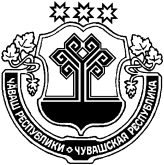 Вестник  Татарские СугутыГазета Администрации Татарско-Сугутского сельского поселения                                                                                                                                                                                          Издается с ноября   1.  Постановлением администрации Татарско-Сугутского сельского поселения от 03.12.2018 г. №62 «О внесении изменения в постановление администрации Татарско-Сугутского сельского поселения Батыревского района от «14» апреля 2017г. №26»В соответствии с постановлением администрации Батыревского района от 29 ноября 2018 года № 1124 «О внесении изменения в постановление администрации Батыревского района от 13 апреля 2017г.№288» администрация Татарско-Сугутского сельского поселения п о с т а н о в л я е т:1. В пункте 2 постановления администрации Татарско-Сугутского сельского поселения от «14» апреля 2017г. №26 «Об утверждении Порядка формирования и ведения реестра источников доходов бюджета Татарско-Сугутского сельского поселения Батыревского района» слова «с 1 января 2019 года» заменить словами «с 1 января 2022 года, в части использования перечня источников доходов Российской Федерации в соответствии с пунктом 14 Порядка и реестра источников доходов Российской Федерации и в соответствии с пунктом 17 Порядка для формирования информации, включаемой в реестр источников доходов бюджета Татарско-Сугутского сельского поселения, - с 1 января 2020 года». 2. Настоящее постановление вступает в силу со дня его подписания.Глава администрацииТатарско-Сугутского сельского поселения 	      			Хакимов М.Ш.04 декабря 2018 года  № 35                                 ИнформационныйбюллетеньВестникТатарские СугутыУчредитель и издатель:Администрация  Татарско-Сугутскогосельского поселенияБатыревского районаЧувашской РеспубликиГлавный редактор и ответственный за выпуск А.М.НасибулловНомер сверстани отпечатан винформационном центреадминистрацииТатарско-Сугутскогосельского поселенияГазета распространяется бесплатноАдрес редакции и типографии: 429357,  Чувашская Республика, Батыревский район, д.Татарские Сугуты, ул. Школьная, 21, тел. 69- 3-46, адрес эл.почты: tsusgut-batyr@cap.ru